Limbažos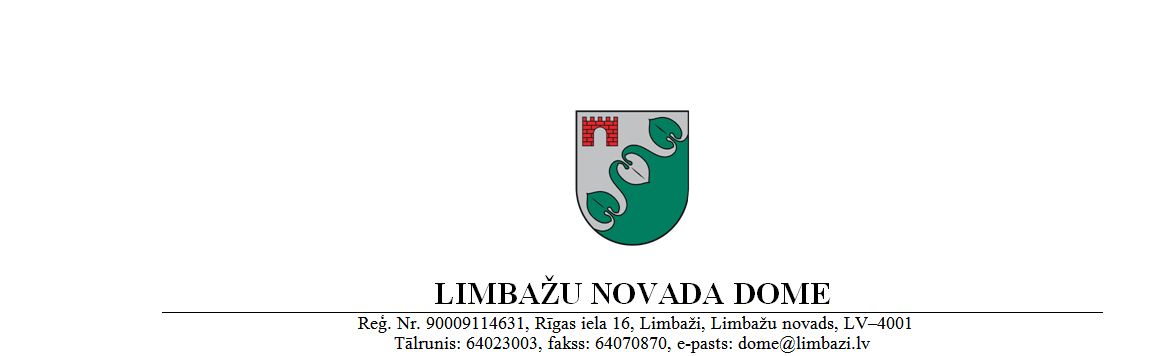 PASKAIDROJUMA RAKSTS Limbažu novada pašvaldības 2019.gada 27.jūnija saistošajiem noteikumiem Nr.29“Grozījumi Limbažu novada domes 2019. gada 24. janvāra saistošajos noteikumos Nr.5“Par Limbažu novada tūrisma un uzņēmējdarbības attīstības aģentūra” maksas pakalpojumiem”Limbažu novada pašvaldībasDomes priekšsēdētāja 1.vietniece								I.Zariņasaistošie noteikumiLimbažos2019.gada 27.jūnijā	Nr.29APSTIPRINĀTIar Limbažu novada domes27.06.2019. sēdes lēmumu(protokols Nr.13, 36.§)PRECIZĒTI ar Limbažu novada domes 25.07.2019. sēdes lēmumu (protokols Nr.15, 28.§)Grozījumi Limbažu novada domes 2019. gada 24. janvāra saistošajos noteikumos Nr.5“Par Limbažu novada tūrisma un uzņēmējdarbības attīstības aģentūra”maksas pakalpojumiem”Izdoti saskaņā ar Publisko aģentūru likuma 17.panta otro un ceturto daļuIzdarīt Limbažu novada domes 2019. gada 24. janvāra saistošajos noteikumos Nr.5 “Par Limbažu novada tūrisma un uzņēmējdarbības attīstības aģentūra” maksas pakalpojumiem” šādus grozījumus:1. Papildināt saistošo noteikumu pielikumu “Limbažu novada pašvaldības aģentūras - “Lauta” maksas pakalpojumu cenrādis” ar 14. un 15. punktu šādā redakcijā:2. Papildināt saistošo noteikumu pielikumu “Limbažu novada pašvaldības aģentūras – “Lauta” maksas pakalpojumu cenrādis” ar atsauci šādā redakcijā:****  katram konkrētam pasākumam biļetes cenu nosaka Aģentūras direktors, pamatojoties uz nepieciešamo finanšu ieguldījumu pasākuma organizēšanā (t.i., mākslinieku honorāri, tehniskā aprīkojuma īre un apkalpošana, pasākuma vietas nodrošināšana, apkalpojošā personāla izmaksas, apsardze u.c.) pret plānotajiem minimālajiem ieņēmumiem par pasākumu.Limbažu novada pašvaldībasDomes priekšsēdētāja 1.vietniece								I.ZariņaPaskaidrojuma raksta sadaļasNorādāmā informācija1. Projekta nepieciešamības pamatojumsSaskaņā ar Publisko aģentūru likuma 17.panta otro daļu, pašvaldības uzdevumu īstenošana tiek nodrošināta, sniedzot maksas pakalpojumus saskaņā ar pašvaldības domes apstiprinātu cenrādi, kurā nosaka maksāšanas kārtību, likmes un atvieglojumus.Saskaņā ar Publisko aģentūru likuma 17.panta ceturto daļu, pašvaldības aģentūras sniegtos pakalpojumus nosaka un to cenrādi apstiprina ar pašvaldības saistošajiem noteikumiem.2. Īss projekta satura izklāstsNepieciešams papildināt saistošajos noteikumos noteikto maksas pakalpojumu klāstu, iekļaujot biļešu tirdzniecību uz kultūras un izklaides pasākumiem.3. Informācija par plānoto projekta ietekmi uz pašvaldības budžetuPlānoti papildus ienākumi budžetā.4. Informācija par administratīvajām procedūrāmNav attiecināms.5. Informācija par konsultācijām ar privātpersonāmNav attiecināms. N.p.k.Pakalpojums Cena, EUR ar PVN14.Ieejas biļete uz kultūras vai  izklaides pasākumu14.1.Pieaugušajiem (1 personai)****1,002,003,005,007,0010,0014.2.Skolēniem, studentiem  un pensionāriem (1 personai)****0,501,001,502,505,007,0015.Meistarklases - darbnīcas, degustācijas, prezentācijas u.c.15.1.Apmeklējums 1 personai****7,0010,0015,0020,0025,0030,00